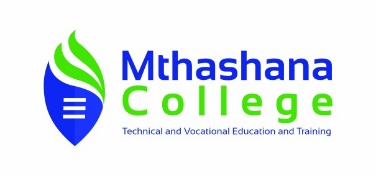 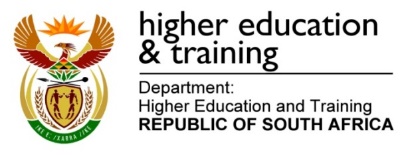 CLEANER [Three (3) posts] Reference number/s: See just Table below Salary Level and Starting Notch: 2 (1) Starting Salary Notch Value: R102 534 Site: See Table below Inherent requirements are: Education and training: ABET. Added advantage: 3 – 6 months cleaning experience. Duties: Clean offices’ corridors, elevators and boardrooms by dusting and waxing office furniture, sweeping, scrubbing and waxing floors, vacuuming and shampooing floors, cleaning walls, windows and floors, emptying and cleaning dirt bins, collecting and removing of waste papers, freshen the office areas). Clean general kitchen by cleaning of basins and washing and keeping of stock of kitchen utensils. Clean restrooms by refilling hand wash liquid soap, replacing toilet papers, hand towels and refreshers, emptying and washing waste bins. Keep and maintain cleaning materials and equipment by reporting broken cleaning machines, cleaning of machines (microwaves, vacuum cleaners) and equipment after use and requesting cleaning materials). Directions to applicants Applications must be submitted on the Z83 Form that was approved with effect from 01 January 2021 and obtainable from any Public Service Department or on the www.gov.za/documents; and must be accompanied by a recently updated comprehensive CV with certified copies of qualifications (Including academic records), Identity Document not older than six (6) months including the driver’s licence, where applicable. If you apply for more than one position, please submit a separate set of these documents in a separate envelope for each application made. It is the responsibility of the applicant to have foreign qualifications evaluated by the South African Qualifications Authority (SAQA); and the evaluation certificate from the South African Qualifications Authority (SAQA) must be attached. Failure to sign the Z83 and submit the requested documents will result in your application not being considered. Correspondence will only be entered into with short-listed applicants. If not contacted within three (3) months of the closing date of this advertisement, please accept that your application was not successful. Suitable candidates will be subjected to personnel suitability checks (criminal record check, citizenship verification, qualification/study verification and previous employment verification) and security clearance processes. Applications received after the closing date or faxed or emailed applications, will not be considered. Mthashana TVET College reserves the right to withdraw or amend this advert and retains the right not to fill the above posts. People from designated groups, especially people living with disabilities, are encouraged to apply. Please forward your applications, quoting the reference number, on an envelope as well, to: The Principal, Mthashana TVET College, Private Bag X9424, Vryheid, 3100 or alternatively hand-deliver and deposit into the Application Box located at Central Office, 266 South Street, Vryheid, 3100. This advert is also available on our College website: www.mthashanacollege.co.za. Closing date: Friday, 07 January 2022, at 12h00 Reference numberUnit/Site where Post is locatedEnquiries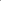 MTH/PP/18/2021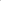 Central Office, VryheidMr RN Mkhize (034 980 1010)MTH/PP/19/2021Central Office, VryheidMr RN Mkhize (034 9801010)MTH/PP/20/2021Maputa Campus, KwaNgwanase / ManguziMs MM Luka (035 813 0100)